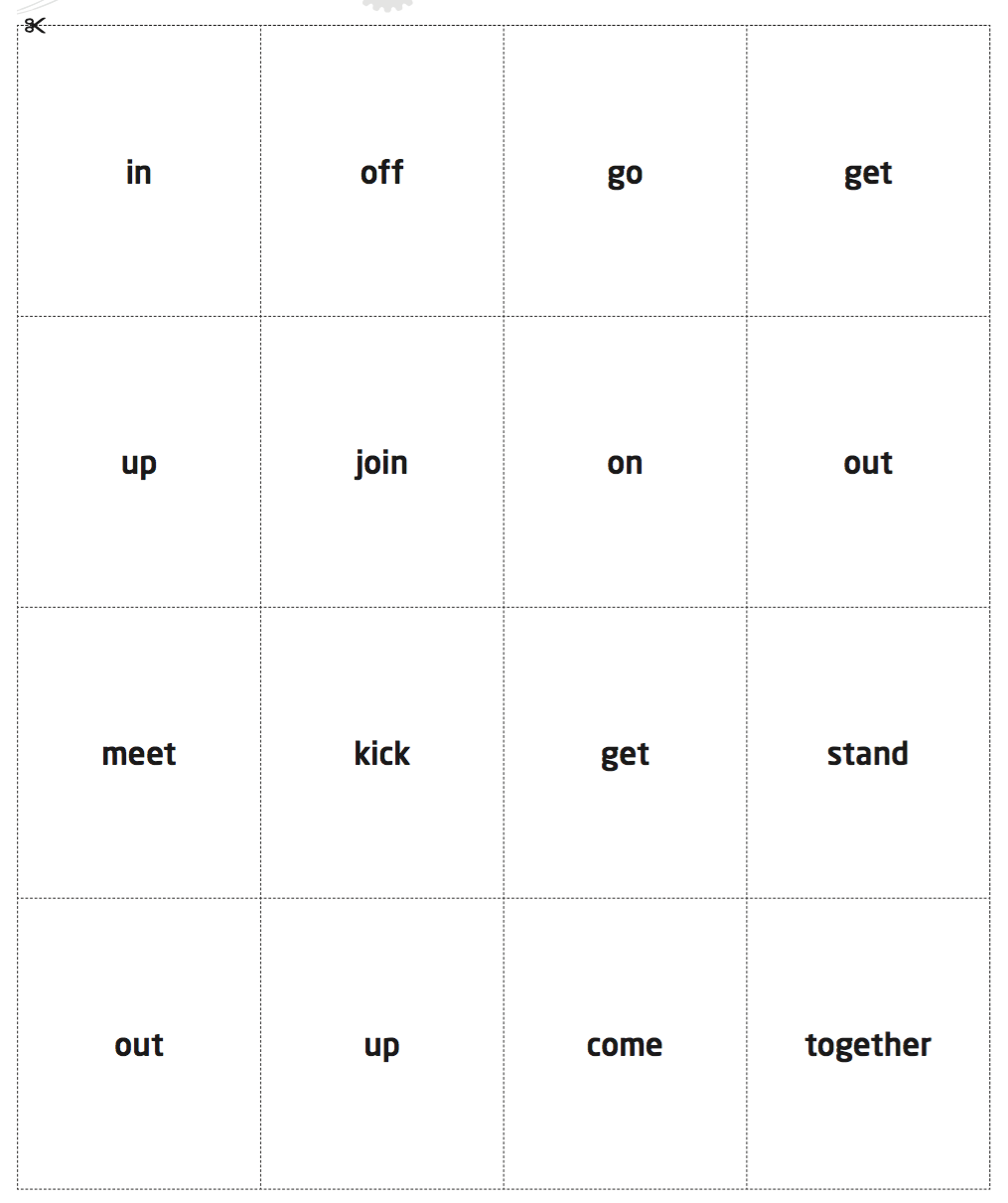 Make as many verbs as possible. Fill the gaps. Use USED TO / WOULD:I ..... used to be ....... (be) very shy. Whenever a stranger came to our house, I ...would hide ............(hide) in a closet. I remember my Aunt Susan very well. Every time she came to our house, she ..................................... (give) me a big kiss and pinch my cheek. I ...................................... (be) afraid of flying. My heart ................................ (start) pounding every time I stepped on a plane. But now I’m used to flying and enjoy it. I got a new bicycle when I was ten. My friends ............................................ (ask) to ride it, but for years I ...................................................... (let / never) anyone  else use it. When my grandfather was a boy and had a cold, his mother .................................... (make) him go to bed. Then she ............................................ (put) goose fat on his chest. When I was a child, I ............................................... (take) a flashlight to bed with me so that I could read comic books without my parents’ knowing about it. Last summer, my sister and I took a camping trip in the Rocky Mountains. It was a wonderful experience. Every morning, we ........................................... (wake) up to the sound of singing birds. During the day, we ........................................ (hike) through woods and along mountain streams. I can remember Mrs. Sawyer’s fifth grade class well. When we arrived each morning, she ...................................... (sit) at her desk. She ............................................. (smile / always) and ................................................... (say) hello to each student as he or she entered. When the bell rang, she .............................................(stand) up and ........................................... (clear) her throat. That was our signal to be quiet. Class was about to begin. Important events in our life20 sentences10+ new words (Module 2), highlight them.3 paragraphs:Introduction (4 sentences)Body part (~13 sentences)Personal event (event of your life)Historical event (example from humankind history, something important for a city/country/planet)Conclusion (~3 sentences)What you shoud write:Our life is full of different celebrations. There are various special events like births, weddings, anniversaries and so on. Moreover, some events shape the history of the world we live in. Today I would like to tell you about some of these events. First of all, I would like to tell you about one event that I remember, it is my earliest/strongest memory. This event is ... It is still clear in my mind. …Besides, it is important to mention … because it is important for our world….To sum up I would like to say that every event is more or less important. … I think we should pay attention to everything that occurs to us and to try to learn a lesson.For your inspiration:School1. You attended school for the first time.2. You made friends or a best friend at school.3. You attended your favorite (or least favorite) class.4. You got involved in a group or sport at school or after school.5. You took an important test.Family, Friends and Relationships6. You attended a significant family gathering.7. You fought with a loved one or a family member.8. You fell in love for the first time.Life Learning9. You moved out of your family’s home.10. You accomplished something that took a lot of effort.11. You discovered something about yourself.12. You earned an award.13. You overcame an obstacle.14. You dared to do something that others around you considered to be unconventional.15. You learned to do certain things by yourself.16. You experienced a big failure for the first time.17. You did something that changed your perspective.18. You did something important for someone else.19. You experienced something that made you rethink what you were doing.20. You met someone who had a big influence on you.21. You experienced an important religious or philosophical moment.22. You suffered from an illness or cared for someone with an illness.Hobbies23. You learned how to do your favorite hobby.24. You discovered your life’s passions.25. You attended an important event.26. You got involved in a club or organization.27. You discovered your favorite nature spot or a connection with nature.Travel27. You took a family vacation.29. You moved to another house, city or country.30. You took a road trip.31. You took your first trip abroad.32. You met someone on a trip who changed your perspective.History33.Sproting event (matches, victories, etc) (the Olympic games in Russia, Football World Cup 2018, 1995 Rugby World Cup, etc)34.War (1st/2nd World War, the Cold War, etc.)35.Riot (бунт) (riots against apartheid, discrimination of women's rights, etc)36.Scientific discovery (medicine, space, IT, ecology, etc) (telephone invention, the first man in space, cure for something, influence of 'Apple' on today's world)37.Political processes (elections, etc) (Nelson Mandela/Barack Obama elections, founding of the United Nations/EU, etc)38.Culture (new musicians, outstanding musicians, tours, concerts, exhibitions, movies, etc) ('Beatles' as a phenomenon, the Rolling Stones' 1964 1st American Tour, emergence of Banksy, Andy Warhol's exhibitions, etc)